11th Annual SPC Chad A. Edmundson Memorial Dice Run & Remembrance Day
Riverside Park, Williamsburg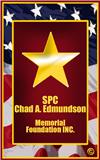 Event Date: Saturday, June 05, 2021Vendor AgreementName (Contact):________________________________________________Company:____________________________________________________Address:_____________________________________________________City:_________________________ State:_________ Zip:______________Contact Phone: ________________________________________________Email:_______________________________________________________Website:_____________________________________________________Number of spaces requested:_____ Total Donation $________(At least a $5 donation is encouraged per 10x10 space)Will you need electricity: Circle one:   Yes or No If yes, what will it be used for? (Be specific)______________________________Liability: This vendor agreement will protect, defend, hold harmless the (venue) and organizer of the event from damaged or stolen property.IMPORTANT NOTE: See enclosed letter for set up times and requirements.Signed: ___________________________________________________Date:__________________Return this application, along with your donation, no later than Monday, June 1, 2021 to:SPC Chad A Edmundson Memorial Foundation, INC.P.O. Box 59Williamsburg, PA 16693Make checks payable to the SPC Chad A Edmundson Memorial Foundation
11th Annual SPC Chad A. Edmundson Memorial Dice Run & Remembrance Day Riverside Park, WilliamsburgEvent Date: Saturday, June 05, 2021Dear Vendor:Thank you so much for your interest in our event! We are excited for you to be a part of this opportunity to raise money to help our heroes and their families and to honor the sacrifice of a young man who gave his life for his country. 
TIME: We ask that all vendors arrive by 8 am to begin setting up their booth(s). The event will begin at approximately 11 am with kickstands up at noon. In the past, riders, as well as local participants, have started arriving as early as 10 am. Payment Terms: Vendors may donate by check or money order, payable to the SPC Chad A. Edmundson Foundation. Vendors must return the enclosed application and their donation no later than Monday, June 1, 2021 to the address listed on the form. Failure to do so may jeopardize your vendor space. Spaces are on a first come, first serve basis. Your space is not guaranteed until you’ve returned your signed agreement. Only one vendor per company will be given a space. (Example: only one Scentsy vendor will be permitted).  Vendor Space: You will be given a 10x10 space for your display. This event will take place rain or shine, so we recommend that you plan for inclement weather and bring a pop-up tent. You will also need to bring your own table and chair(s). Electricity will be available in certain vendor spots, but you must specify on the agreement if you will need it or not. This will be determined on a first come, first served basis and every vendor will not be guaranteed electricity.  You will be responsible for bringing your own cables, extension cords, etc. Liability: This vendor agreement will protect, defend, hold harmless the (venue) and organizer of the event from damaged or stolen property.If you have any questions or concerns, please feel free to call or email me! Please note that these spaces are on a first come, first served basis. Send your vendor agreement and payment back as soon as possible to secure your space for the event. 

Nicole Potter(814) 650-9729Nicolepotter0318@gmail.com